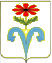 Приложение № АДМИНИСТРАЦИЯ РУДЬЕВСКОГО СЕЛЬСКОГОПОСЕЛЕНИЯ ОТРАДНЕНСКОГО РАЙОНА ПОСТАНОВЛЕНИЕот 27.11.2020 г											№ 99с.РудьО внесении изменений в постановление № 71 от 27 сентября 2018 года«Об утверждении муниципальной программы «Обеспечение безопасности населения муниципального образования»	В соответствии со статьей 179 Бюджетного кодекса Российской Федерации, в целях совершенствования программно-целевых методов бюджетного планирования в Рудьевском сельском поселении Отрадненского района, в соответствии   с Федеральным законом от 6 октября 2003 года    № 131-ФЗ «Об общих принципах организации местного  самоуправления в Российской Федерации»,  постановлением администрации Рудьевского сельского поселения Отрадненского района от 30 июля 2018 года № 47 «Об утверждении Порядка принятия решений о разработке, формирования, реализации и оценки эффективности реализации муниципальных программ Рудьевского сельского поселения Отрадненского района», постановлением администрации Рудьевского сельского поселения от 20 августа 2018 года № 63 «Об утверждении перечня муниципальных программ Рудьевского сельского поселения Отрадненского района» постановляю:1. Внести изменения в постановление № 71 от 27 сентября 2018 года «Об утверждении муниципальной программы «Обеспечение безопасности населения муниципального образования» изложив приложение в новой редакции (прилагается).2. Признать утратившим силу постановление администрации Рудьевского сельского поселения Отрадненского района от 27 декабря 2019 года № 76 «О внесении изменений в постановление № 71 от 27 сентября 2018 года «Об утверждении муниципальной программы «Обеспечение безопасности населения муниципального образования».3. Начальнику общего отдела администрации Рудьевского сельского поселения обеспечить опубликование (обнародование) настоящего постановления в установленном порядке.4. Контроль за выполнением настоящего постановления оставляю за собой.5. Постановление вступает в силу со дня его опубликования (обнародования).И.о. главы Рудьевского сельскогопоселения Отрадненского района                                                       Н.И.Покиндюкова   ПРИЛОЖЕНИЕ УТВЕРЖДЕНпостановлением администрации Рудьевского сельскогопоселения Отрадненского районаот 27.11.2020 г.     № 99ПАСПОРТ муниципальной программы«Обеспечение безопасности населения муниципального образования»Раздел 1. Обоснование необходимости разработки программы.В настоящее время Президентом Российской Федерации и Правительством Российской Федерации задача  по развитию гражданской обороны и защите населения и территорий от чрезвычайных ситуаций природного и техногенного характера рассматривается в качестве приоритетной и  выделена в отдельную четко обозначенную область человеческой жизнедеятельности. Суть деятельности в этой сфере состоит во всестороннем развитии гражданской обороны и противодействии чрезвычайным ситуациям на территории  муниципального образования «Рудьевское сельское поселение Отрадненского района».Обеспечение развития гражданской обороны, снижения количества чрезвычайных ситуаций и повышение уровня защищенности населения и безопасности потенциально опасных объектов и объектов жизнеобеспечения от угроз природного и техногенного характера, создает необходимые условия для развития  района.Источниками событий чрезвычайного характера являются опасные природные явления, а также крупные техногенные аварии и катастрофы.Следует отметить, что общей характерной особенностью природных и техногенных опасностей на современном этапе является их взаимосвязанный комплексный характер, выражающийся в том, что одно возникающее бездействие может вызвать целую цепочку других более катастрофических процессов.Организация тушения пожаров предполагает создание необходимых условий для укрепления пожарной безопасности в районе, уменьшение гибели, травматизма людей и размера материальных потерь от пожаров.Для выполнения аварийно-спасательных работ  нештатным аварийно-спасательным формированиям  необходима модернизация их материально-технической базы.Приобретение оборудования повысит качество подготовки специалистов территориальной подсистемы единой государственной системы предупреждения и ликвидации чрезвычайных ситуаций к действиям в чрезвычайных ситуациях. Оснащение компьютерами, оргтехникой, средствами отображения видеоинформации позволит осуществлять практическую подготовку руководящего состава района и потенциально опасных объектов, специалистов единой дежурно-диспетчерской службы и дежурно-диспетчерских служб по прогнозированию, оценке возможной обстановки и действиям в чрезвычайных ситуациях, а также позволит сформировать культуру безопасности жизнедеятельности населения.Использование информационных материалов по проблемам снижения рисков и смягчения последствий чрезвычайных ситуаций окажет серьезное влияние на практику социально-экономического планирования, а с учетом существующих тенденций роста количества катастроф и стихийных бедствий обеспечит снижение уровня риска для человека.Утверждение и внедрение мероприятий программы  по охране общественного порядка создаст условия для стабилизации и снижения уровня преступности на территории района, совершенствования системы профилактики правонарушений, формирования у подростков и молодежи мотивации к ведению здорового образа жизни, внедрения современных технических средств для обеспечения правопорядка и безопасности на улицах и в других общественных местах, совершенствования муниципальной нормативной базы в области профилактики правонарушений.Реализация программы при ее финансировании в полном объеме позволит достигнуть следующих результатов:1. Снижение количества зарегистрированных на территории  поселения  преступлений, в том числе в общественных местах и на улице.2. Повышение эффективности работы участковых уполномоченных полиции на административных участках.3. Активная информационная работа по информированию граждан о деятельности по борьбе с преступностью.4. Совершенствование взаимодействия организаций, учреждений, общественности в сфере противодействия террористической,  экстремистской и наркотической  деятельности.5. Снижение количества зарегистрированных правонарушений.  6.Снижение количества преступлений, совершенных несовершеннолетними.  7. Увеличение количества граждан, вовлечённых в охрану общественного порядка.Раздел 2.  Цель и основные задачи программы.Приоритеты государственной политики, цели, задачи в сфере социально-экономического развития района, в рамках которой реализуется данная  программа, соответствуют приоритетам государственной политики Краснодарского края.   Исходя из полномочий органов местного самоуправления, с учетом приоритетов и целей государственной политики, существующих проблем в сфере развития систем гражданской обороны и защиты населения от чрезвычайных ситуаций природного и техногенного характера, охраны общественного порядка в Рудьевском сельском поселении Отрадненского района», определены следующие цели и задачи программы.Основной целью программы является развитие системы гражданской обороны, повышение безопасности населения и создание необходимых условий для укрепления существующей системы защиты населения, снижение рисков и смягчение последствий чрезвычайных ситуаций природного и техногенного характера, обеспечение пожарной безопасности, безопасности на водных и лесных  объектах, обеспечение готовности к выполнению мероприятий гражданской обороны, развитие единой дежурно-диспетчерской службы, обеспечение безопасности граждан, проживающих на территории Рудьевского сельского  поселения, совершенствование системы профилактики правонарушений и охраны общественного порядка  на территории поселения.Задачи:1. Стабилизация и создание предпосылок для снижения уровня преступности на территории поселения.2.Совершенствование системы профилактики правонарушений, направленной на активизацию борьбы с пьянством, алкоголизмом, наркоманией, преступностью, беспризорностью  несовершеннолетних и рассоциализацию лиц, вернувшихся из мест отбывания наказания.3. Предупреждение террористических  и экстремистских проявлений, гармонизация межэтнический отношений4. Формирование у населения  стремления к здоровому  образу жизни.5. Организация и совершенствование работы по привлечению населения к охране общественного порядка.6. Совершенствование муниципальной нормативной базы в области профилактики правонарушений7.  организация и осуществление мероприятий по гражданской обороне;- прогноз возникновения чрезвычайных ситуаций на потенциально опасных объектах и разработка комплекса мер по обеспечению необходимого уровня их защищенности;8. совершенствование организационной основы сил ликвидации чрезвычайной ситуации, тушения пожаров и гражданской обороны;9. обеспечение безопасности людей на водных и лесных объектах;Раздел 3. Срок реализации программы.Реализация Программы рассчитана на 2019 – 2021 годы.Раздел 4. Ресурсное обеспечение Программы. Ресурсное обеспечение муниципальной программы осуществляется за счет бюджета поселения.Общий объем бюджетных ассигнований муниципальной программы за счет средств бюджета Рудьевского сельского поселения составляет 204,0 тыс. рублей, в том числе: средства районного бюджета 76,0 тыс.рублейпо годам:местный бюджет:2019 год –   36,0 тыс. рублей; 2020 год –   46,0 тыс. рублей;2021 год –   46,0 тыс. рублей.Районный бюджет:2019 год –   25,5 тыс. рублей; 2020 год –   25,5 тыс. рублей;2021 год –   25,0 тыс. рублей.Финансирование мероприятий муниципальной программы осуществляется в форме бюджетных ассигнований на закупку товаров, работ и услуг для муниципальных нужд (за исключением бюджетных ассигнований для обеспечения выполнения функций бюджетных учреждений).В ходе реализации мероприятий  при необходимости допускается корректировка плановых значений финансирования в установленном порядкеРаздел 5. Перечень программных мероприятийРаздел 6. Механизм реализации программы.Механизм реализации программы основывается на положениях, предусмотренных Федеральным закономот 5 апреля 2013 года N  44-ФЗ "О контрактной системе в сфере закупок товаров, работ, услуг для обеспечения государственных и муниципальных нужд".Реализация мероприятий  программы осуществляется посредством выделения бюджетных средств. Целевое назначение бюджетных средств - финансирование расходных обязательств, возникающих при выполнении полномочий органов местного самоуправления по вопросам местного значения в рамках реализации мероприятий, предусмотренных мероприятиями.Текущее управление программой осуществляет ее координатор –   администрация Рудьевского сельского поселения Отрадненского района.Координатор программы в процессе реализации программы:организует реализацию программы; принимает решение о внесении в установленном порядке изменений в программу и несет ответственность за достижение целевых показателей программы;осуществляет мониторинг и анализ, проводит оценку эффективности программы;Ответственный за выполнение мероприятия муниципальной программы:осуществляет согласование с основными участниками  программы возможных сроков выполнения мероприятий, предложений по объемам и источникам финансирования.Методика оценки эффективности реализации  программы основывается на принципе сопоставления фактически достигнутых значений целевых показателей с их плановыми значениями по результатам отчетного года.Раздел 7. Прогноз сводных показателей муниципальных заданий на оказание муниципальных услуг (выполнение работ) муниципальными учреждениями Отрадненского района в сфере реализации муниципальной программы на очередной финансовый год и плановый период.В рамках реализации программ оказание муниципальным учреждениям муниципальных услуг (выполнение) работ. Не предусматривается.Раздел 8. Оценка социально-экономической эффективности программы и целевые индикаторы.Комплексная оценка эффективности реализации муниципальной программы осуществляется ежегодно в течение всего срока ее реализации и по окончании ее реализации и включает в себя оценку степени выполнения мероприятий муниципальной программы и оценку эффективности реализации муниципальной  программы.Оценка степени выполнения мероприятий муниципальной программыСтепень выполнения мероприятий муниципальной  программы за отчетный год рассчитывается как отношение количества мероприятий, выполненных в отчетном году в установленные сроки, к общему количеству мероприятий, предусмотренных к выполнению в отчетном году. Степень выполнения мероприятий муниципальной  программы по окончании ее реализации рассчитывается как отношение количества мероприятий, выполненных за весь период реализации муниципальной  программы, к общему количеству мероприятий, предусмотренных к выполнению за весь период ее реализации.Оценка эффективности реализации муниципальной программыЭффективность реализации муниципальной программы рассчитывается путем соотнесения степени достижения показателей (индикаторов) муниципальной программы к уровню ее финансирования (расходов).Показатель эффективности реализации муниципальной программы (R) за отчетный год рассчитывается по формуле,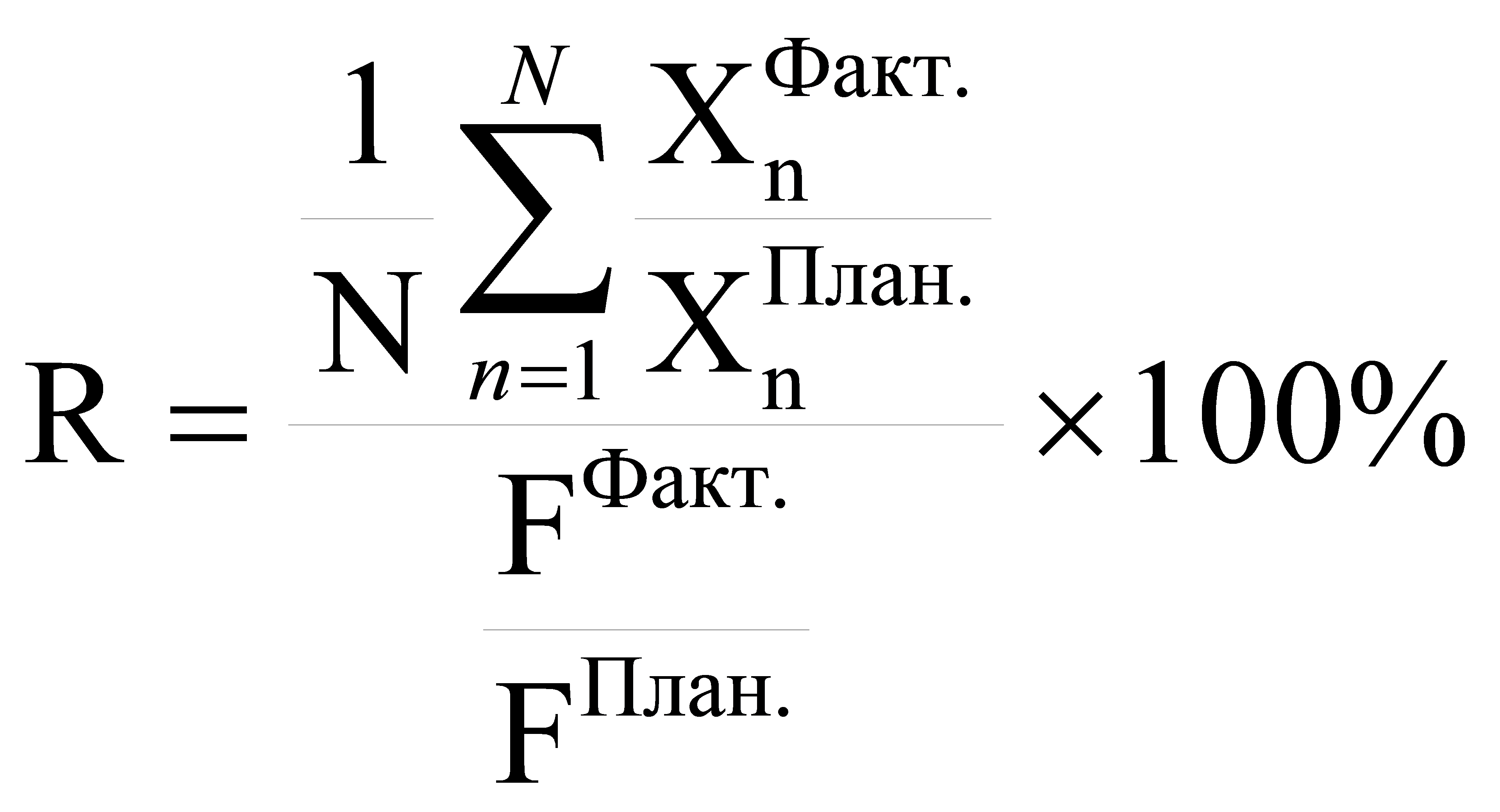 где N – количество показателей (индикаторов) муниципальной программы; – плановое значение n-го показателя (индикатора);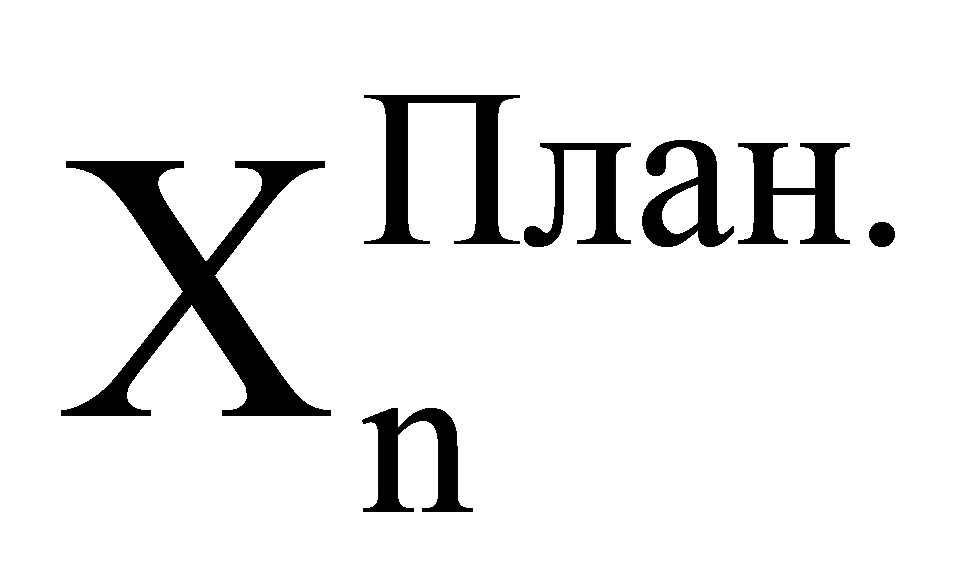 – значение n-го показателя (индикатора) на конец отчетного года;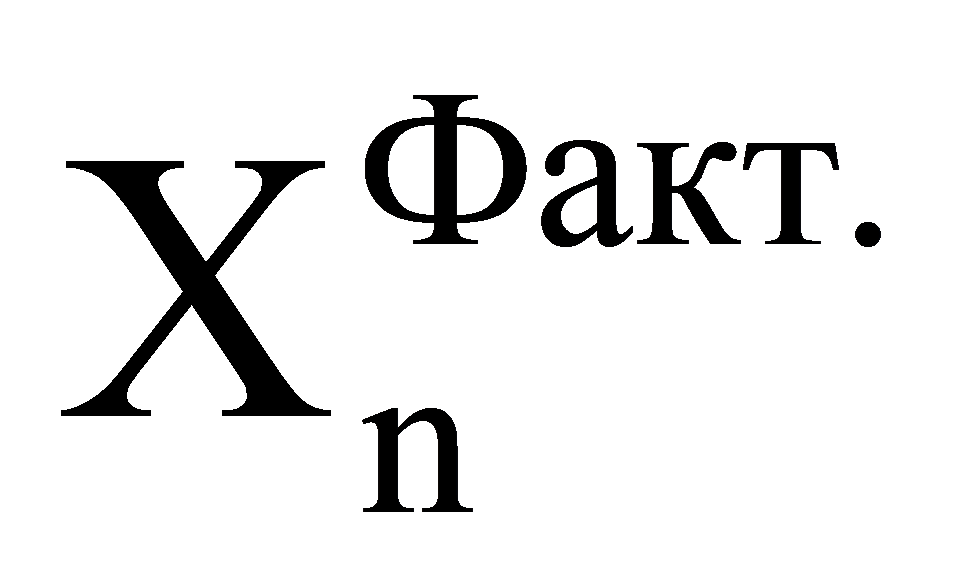 – плановая сумма средств на финансирование муниципальной программы, предусмотренная на реализацию программных мероприятий в отчетном году;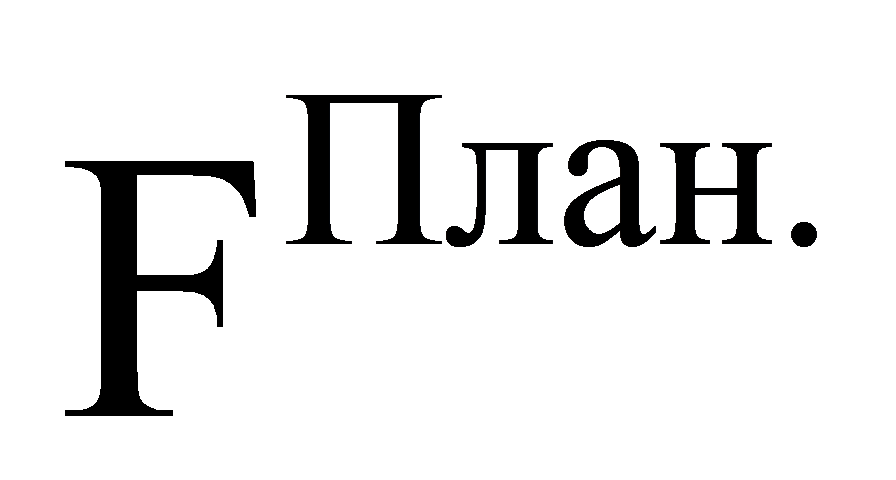 – сумма фактически произведенных расходов на реализацию мероприятий муниципальной  программы на конец отчетного года.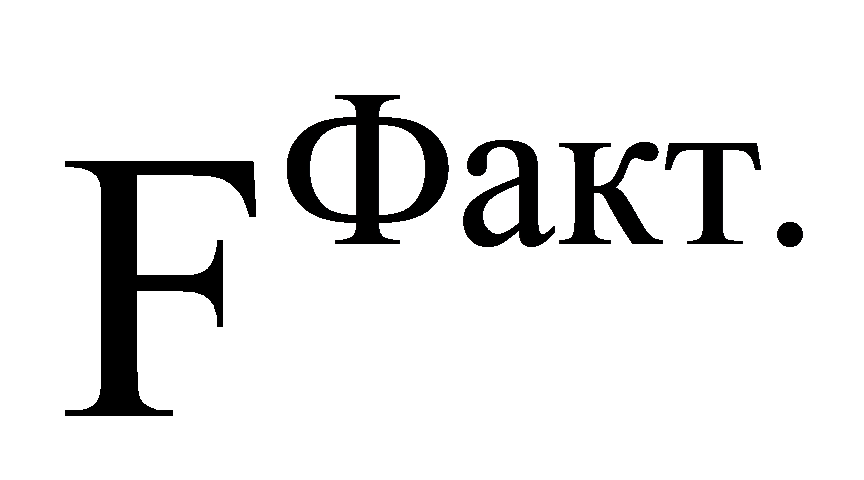 Для расчета показателя эффективности реализации муниципальной программы используются показатели (индикаторы), достижение значений которых предусмотрено в отчетном году.При значении комплексного показателя эффективности реализации муниципальной программы R от 80% и более эффективность реализации муниципальной программы признается высокой, при значении менее 80% – низкой.Утверждение и внедрение мероприятий программы создаст условия для стабилизации и снижения уровня преступности на территории района, совершенствования системы профилактики правонарушений, формирования у подростков и молодежи мотивации к ведению здорового образа жизни, внедрения современных технических средств для обеспечения правопорядка и безопасности на улицах и в других общественных местах, совершенствования муниципальной нормативной базы в области профилактики правонарушений.Реализация программы при ее финансировании в полном объеме позволит достигнуть следующих результатов:	1. Снижение количества зарегистрированных на территории  поселения  преступлений, в том числе в общественных местах и на улице.2. Повышение эффективности работы участковых уполномоченных полиции на административных участках.3. Активная информационная работа по информированию граждан о деятельности по борьбе с преступностью.4. Совершенствование взаимодействия организаций, учреждений, общественности в сфере противодействия террористической, экстремистской и наркотической деятельности.5. Снижение количества зарегистрированных правонарушений.6. Снижение количества преступлений, совершенных несовершеннолетними.7. Увеличение количества граждан, вовлечённых в охрану общественного порядка.Ожидаемые конечные результаты, оценка планируемой  эффективности:1. Повышение готовности систем управления гражданской обороны и систем оповещения населения об опасностях, повышение уровня подготовки населения в области гражданской обороны и защищённости населения от чрезвычайных ситуаций, снижение угроз возникновения  чрезвычайных ситуаций, осуществление на ранней стадии профилактических мер, направленных на предупреждение чрезвычайных ситуаций, снижение чрезвычайных ситуаций природного и техногенного характера; 2. Снижение гибели  при чрезвычайных ситуациях природного и техногенного характера;3. Снижение количества зарегистрированных на территории района  преступлений, в том числе в общественных местах и на улице.4. Повышение эффективности работы участковых уполномоченных полиции на административных участках.5. Активная информационная работа по информированию граждан о деятельности по борьбе с преступностью.6. Совершенствование взаимодействия организаций, учреждений, общественности в сфере противодействия террористической, экстремистской и наркотической деятельности.7. Снижение количества зарегистрированных правонарушений.8. Снижение количества преступлений, совершенных несовершеннолетними.9. Увеличение количества граждан, вовлечённых в охрану общественного порядка.Перечень целевых индикаторов:1. последовательное снижение аварий, происшествий и чрезвычайных ситуаций;2. снижение гибели на водных объектах, лесах ;3. подготовка населения в области гражданской обороны и защиты от чрезвычайных ситуаций природного и техногенного характера; 4. снижение количества пожаров, гибели людей на пожарах; 5. информирование населения по вопросам гражданской обороны, предупреждения и ликвидации  чрезвычайных ситуаций природного и техногенного характера ;  организации деятельности аварийно-спасательных служб6. Общее  количество зарегистрированных правонарушений;7. Количество правонарушений, совершенных несовершеннолетними.Финансист администрацииРудьевского сельского поселения                                 			В.С. ОвчаренкоНаименование    программы      « Обеспечение безопасности населения муниципального образования»Основание для разработки программыИсполнение Рудьевским сельским поселением полномочий согласно Федерального Закона от 6 октября 2003 года № 131 «Об общих принципах организации местного самоуправления  в  Российской Федерации» в части организации национальной безопасности и правоохранительной деятельностиКоординатор программыАдминистрация Рудьевского сельского поселения  Отрадненского районаУчастникиПрограммыАдминистрация  Рудьевского сельского поселения Отрадненского района Цели  Программы  -Развитие системы гражданской обороны, повышение безопасности населения и создание необходимых условий для укрепления существующей системы защиты населения, снижение рисков и смягчение последствий чрезвычайных ситуаций природного и техногенного характера, обеспечение пожарной безопасности, безопасности на водных объектах, обеспечение готовности к выполнению мероприятий гражданской обороны, развитие единой дежурно-диспетчерской службы;-Обеспечение безопасности граждан, проживающих на территории муниципального образования «Рудьевское сельское поселение Отрадненского района»;-Совершенствование системы профилактики правонарушений и охраны общественного порядка  на территории поселенияЗадачи  Программы  1.Предупреждение и ликвидация чрезвычайных ситуаций   (мероприятия по гражданской обороне, резервный фонд)2.Правопорядок и коррупция (общественный порядок и коррупция)3.Участие в профилактике терроризма и экстремизма, а также минимизации и (или) ликвидации последствий проявления терроризма и экстремизма в границах поселения4.Обеспечение первичных мер пожарной безопасности в границах населённых пунктов поселения5.Обеспечение безопасности  людей на водных объектах(охрана их жизни и здоровья осуществление в пределах установленных водным законодательством РФ, полномочий собственника водных объектов, информирование населения об ограничениях их использования)6.Осуществление муниципального лесного контроля.Сроки и этапы реализации Программы 2019 – 2021  годы         в один этапОбъемы и источники финансированияОбъем финансирования из бюджета сельского поселения – 128,0 тысяч рублей, в том числе:в 2019году – 36,0 тысячи рублей в 2020 году  - 46,0 тысячи рублей в 2021 году – 46,0  тысяч рублей Средства районного бюджета – 76,0 тысячи рублей,в 2019году – 25,5 тысячи рублей в 2020 году  - 25,5 тысячи рублей в 2021 году – 25,0тысяч рублей Контроль за выполнением муниципальной ПрограммыАдминистрация Рудьевского сельского поселения Отрадненского района № п/пНаименование мероприятияСумма расходов (тыс.руб)Сумма расходов (тыс.руб)Сумма расходов (тыс.руб)Плановый период реализацииРайонный бюджетРайонный бюджетМестный бюджет1-резервные фонды администрации муниципального образования0,010,010,02019 г.2020 г.2021 г2-предупреждение и ликвидация последствий чрезвычайных ситуаций  и стихийных бедствий природного и техногенного характера21,021,020,521,021,020,510,010,010,02019 г.2020 г.2021 г3-мероприятия по укреплению правопорядка, профилактике правонарушений, усилению борьбы с преступностью13,013,013,02019 г.2020 г.2021 г4-реализация мероприятий по профилактике терроризма и экстремизма 2,52,52,52,52,52,52019 г.2020 г.2021 г5-обеспечение первичных мер пожарной безопасности в границах населенных пунктов поселения;10,010,010,02019 г.2020 г.2021 г6-реализация мероприятий по обеспечению безопасности людей на водных объектах, охране их жизни и здоровья;1,01,01,03,03,03,03,03,03,02019 г.2020 г.2021 г7-мероприятия в области охраны, восстановления и использования лесов1,01,01,02019 г.2020 г.2021 гМестный бюджет46,046,046,046,046,046,02019 г.2020 г.2021 гРайонный бюджет25,525,525,02019 г.2020 г.2021 гВСЕГО76,0128,0128,0